ОЗДОРОВИТЕЛЬНЫЙ ТУРИЗМ В ИТАЛИИ«ЛАКШЕРИ ВОЯЖ» предлагает  отдых на лучших оздоровительных курортах Италии, где Вам помогут обрести здоровье и радость жизни.Путешествие - прекрасный способ восстановить силы и хорошее самочувствие: способ, известный еще древним грекам и римлянам. Современные оздоровительные центры, сочетая уникальные природные возможности бальнеологических и климатических курортов с последними достижениями медицины и традиционными методами лечения, предлагают огромный выбор программ: от отдыха и расслабления до лечения серьезных хронических заболеваний.Palace Merano – Espace Henri ChenotНебольшой городок Мерано приобрел всемирную известность именно благодаря роскошному отелю Palace Merano – Espace Henri Chenot. Вот уже более 30 лет знаменитости со всей Европы приезжают в Мерано, чтобы поправить здоровье, избавиться от лишних килограммов и расслабиться. Оздоровительный центр Espace Henri Chenot предлагает очищающие программы по методике Анри Шено и SPA программы Dominique Chenot. Цель программ – вывод токсинов из организма и, как следствие, восстановление естественного физического и энергетического баланса, оздоровление и похудание. Одна из ключевых составляющих – специальная низкокалорийная диета на основе овощей, фруктов и соевых продуктов. Гости могут научиться готовить вкусные и питательные блюда из диетического меню на кулинарных курсах, которые проводит сама г-жа Доминик Шено. В медицинском центре постоянно присутствует 6 докторов, работает клиническая лаборатория, есть возможность пройти дополнительные обследования.http://luxuryvoyage.ru/catalog/europe/italy/trentino-alto-adige/palace-merano-espace-henri-chenot/ Абано ТермеВ живописном регионе Северной Италии Венето в непосредственной близости от Венеции, Падуи и Вероны, у подножья Эуганских холмов расположен один из самых древних и известных курортов мира, специализирующийся на грязелечении и бальнеотерапии – Абано Терме. О целебных свойствах горячих термальных источников  и термальной грязи Абано знали еще до основания Рима. Благодаря удивительной красоте и особому климату, сама природа предназначила этому городу служить здоровью человека, где обновляются его душа и тело.Жемчужиной этого термального курорта с вековыми традициями является группа гостиниц класса люкс GB Thermae Hotels.http://luxuryvoyage.ru/catalog/europe/italy/veneto/abano-terme/ ПУТЕШЕСТВИЕ ПО ИТАЛИИ ЗА РУЛЕМ ФЕРРАРИНовая концепция путешествий	«ЛАКШЕРИ ВОЯЖ» предлагает новую концепцию путешествий, инновационный подход к автомобильному туризму, прекрасное сочетание роскоши и Гран Туризма. Автомобильные туры – это уникальные путешествия, разработанные специально для вас и дарящие неповторимое очарование Итальянского Стиля Жизни. Каждое путешествие – это тонкое соединение искусства, архитектуры, моды, вкуснейшей кухни и удивительной по красоте природы. Став частью настоящей команды Ferrari, у вас будет возможность протестировать самые последние модели Ferrari и, набрав скорость, испытать навыки вождения на извилистых дорогах Тосканы знаменитой дороге вина Кьянтиджане и легендарной гоночной трассе Mille Miglia. http://luxuryvoyage.ru/catalog/europe/italy/tuscany/rome-and-tuscany-ferrari-tour/ 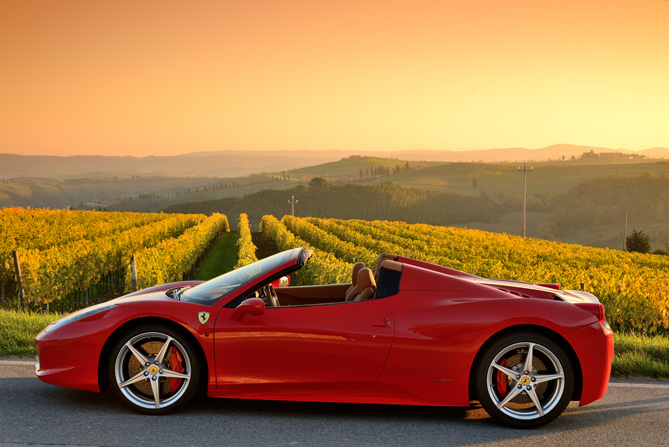 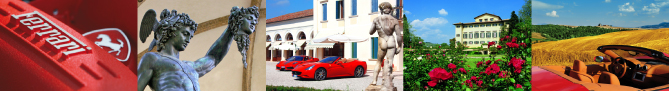 